語音導覽機租借辦法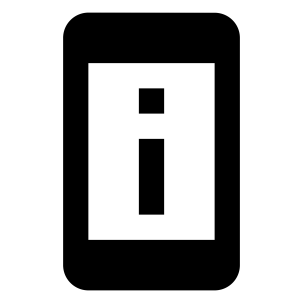 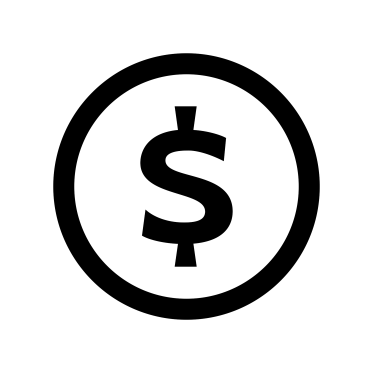 導覽語言:中文、英文、日文租借時間:週二至週日 09:00~14:00租借對象:年滿12歲以上民眾，未滿18歲者須由父母或陪同成人填寫租借登記表租借方法:入園至自然中心服務台填表租用，每人限租乙組。租用地點:自然中心服務台租金計價:$150/乙組，一次出租2小時，計次租用租用流程: 1.至禮品部繳費並索取發票。                    2.憑發票至服務台填表登記租用，抵押身分證或押金新台幣壹仟元。         3.憑證件或押金領取導覽機與耳機，操作方法請掃QR Code。         4.歸還導覽機與耳機後返還證件或押金。租用規範: 1.請於16:00前歸還至自然中心服務台         2.如租用逾時，每逾1小時費用加收$100，未滿1小時仍以1小時計費         3.不得將導覽機與耳機攜出園區外。         4.離開服務台前應檢查設備功能是否正常，如有故障可當場更換，           離場後恕不受理換機及退費。         5.請勿自行以任何方式清潔、消毒導覽機與耳機，以免造成損壞。         6.租用人應妥善使用，歸還時如經服務人員發現損壞或遺失，須照價賠償。         7.如有未盡事宜，本管理處得隨時修正規範。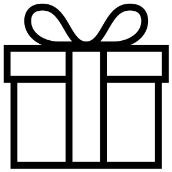 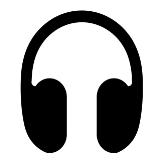 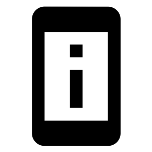 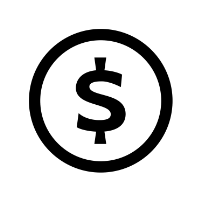 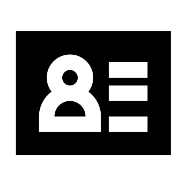 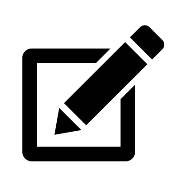 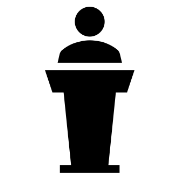 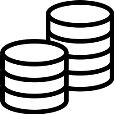 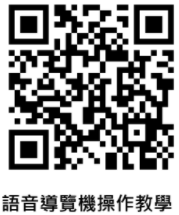 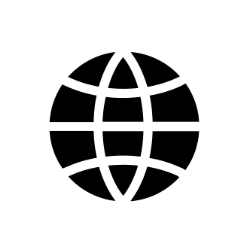 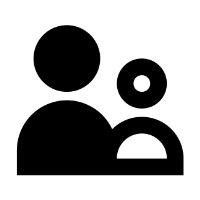 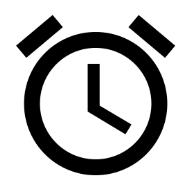 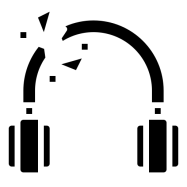 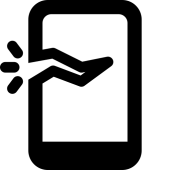 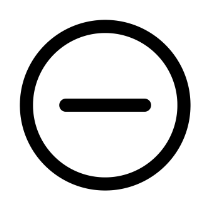 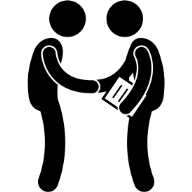 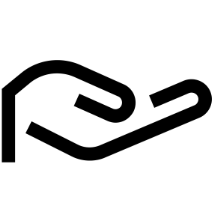 